ONTARIO HORTICULTURAL ASSOCIATION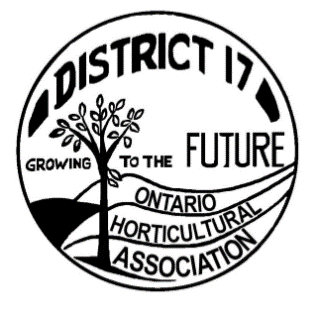 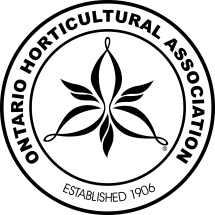 District 17 Annual General Meeting Saturday, April 18, 2020Hosted byPine Ridge Garden Club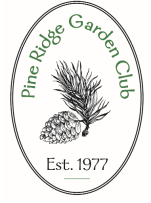 www:pineridgegardenclub.comTheme:  Salute to SpringRULES & REGULATIONS – HINTS & SUGGESTIONSFLOWER SHOW & OTHER AGM COMPETITIONSJUDGINGDecisions made by the Judge(s) will be based upon the guidelines included in the Ontario Judging and Exhibiting Standards for Horticulture and Floral Design 2019 (OJES) in conjunction with any criteria included in the Show Schedule specific to the Division/Class.  Criteria stated in the Show Schedule takes precedence over OJES.Decision(s) of the Judge(s) is/are final.EXHIBITING/PLACING EXHIBITSThe decision(s) of the AGM Show Chair(s) regarding exhibit queries/placement is binding.Exhibitors must be registered for AGM 2020 in order to place exhibits into the Show.Exhibitors are allowed one entry per class.Exhibitors are requested to fill out an entry tag, unless otherwise stated in the Show Schedule. You may use your Club/Society entry tags.  Extra entry tags will be available.  Included on the upper portion of the entry tag that remains visible on the show table, are the Section, Class #, Class name, common name (if applicable), & botanical name (if possible).  The information on the lower portion of the entry tag should be securely turned under so that the exhibitor’s name is not visible.  Please include Name & Club/Society.  This information is essential for accurate record keeping of AGM show statistics.In order to encourage the “educational” aspect of Shows, it is requested that exhibitors make every effort to include proper botanical (Latin) names, in addition to the common name, or name given for the Class.  There is a good deal of reference material available for this purpose, including nursery catalogues, books, tags from purchases etc.  The judge(s) look(s) upon labeling /identification favourably.Containers for specimens:  shall be provided by the exhibitor; shall be clean, clear, uncoloured glass.ENTRY DEADLINESExhibits must be in place and exhibitors must have left the Show Area no later than 9:15 a.m.  No late entries will be accepted.Judging will begin at 9:30 a.m.DIVISION I – HORTICULTURE:Section AContainer-Grown Plants – Grown primarily for Foliage (Pg. 41 - 43 OJES)Note:	No decorative pots are permitted in Container-Grown Classes:  pots are measured across the diameter from inside edge to inside edge.Class 1	Fern, named if possible, max. pot size 20 cm (8”)Class 2	Any Succulent including cactus, 1 cultivar, identified & named if possible,                          max. pot size 20 cm (8”)Class 3	Any Other Houseplant, grown for foliage, 1 pot, must be named, max. pot size 20 cm (8”)Section B	Container-Grown Plants – Grown primarily for Bloom (Pg. 41 – 43 OJES)Note:	No decorative pots are permitted in Container-Grown Classes:  pots are measured across the diameter from inside edge to inside edge.Class 4	African Violet (Saintpaulia) any type (Pg. 49 OJES), max. pot size 20 cm (8”)Class 5	Orchid, must have type identified & named if possible (Pg.  89 - 92, OJES) 	max. pot size 20 cm (8”)Class 6	Any Other Houseplant, grown for bloom, 1 pot, must be named, max pot size 20 cm (8”)DIVISION II – SPECIAL EXHIBITSNote:	Special exhibits (page 118 OJES) are judged for both horticultural perfection and artistic effects (design perspectives).Class 7	“Perfect Combo” – Pot et Fleur (pg. 102 OJES) no accessories, not to exceed 38 cm (15”)DIVISION III – INDIVIDUAL DESIGNNote:	Novice/Advanced designations are NOT in effect in this Schedule	Fresh material is to be used unless otherwise stated	Accessories (Pg. 129 OJES) are permitted in design classes unless otherwise stated	No soil is permitted in design classClass 8	“Standing Ovation”   a vertical  design (pg 156 OJES)Class 9	“Peaceful”  a crescent design, no accessories (pg. 136 OJES)Class 10	“Bashful”  a small design (pg. 150 OJES)Class 11	“Sprite”  a miniature design (pg. 145 OJES)	DIVISION IV–  District 17 Club /Society Challenge – Designs by a groupClass 12	“Salute to Spring”  - floor design, (pg. 140 OJES)	The entry to be free-standing and self-supporting 	Design to fit into space of  24” x 24” and by 48” high 61cm x 61 cm x 122 cm 	Design to stand on floor or a base that fits within the allowable space. no card tables permitted.  	Soil and potted plants are allowed.  Accessories permitted.	Entries in this division are meant to be artistic endeavours by a group.  	One entry per club/society is permitted.  The group must consist of a minimum of three (3) exhibitors from the same Club/Society.  	Please affix an entry tag identifying your Club/Society.DIVISION V - PHOTOGRAPHIC COMPETITIONEntries must be received no later than March 30, 2020Deliver or mail entries to:  Norma Haney51 Suggitt DriveNestleton, On L0B 1L0	If delivering:  call ahead & confirm time – 905-986-0614Inquiries:   nhaney51@gmail.comIf mailing, please ensure to back entries with rigid material to prevent bendingRULES AND REGULATIONSNote:  District 17 is not responsible for loss or damage sustained (mailing or otherwise) to any entries in Photographic Division Competition is open to all members in good standing of District 17 Garden Clubs/Societies and paid registrants of District 17 AGM 2020The decision(s) of the AGM Show Chairs and Judges regarding exhibit queries/placement is bindingOne entry per Class per exhibitor is permittedEntries must have been taken during the last 12 months (from date of entry deadline) and not previously shown at a District 17 AGMPrints  may be colour or black and white, digital or filmPrints must include horticultural/nature content Noticeable or excessive digital retouching will result in disqualificationActual prints (portion submitted on photographic paper) must be 4” x 6” and  must be mounted on white card stock, dimensions 5” x 7 “Discretion is recommended when including people/pets in photographs entered Photographs should be selected that best interpret the Class TitleTraditional entry tag to be attached to card stock on bottom right hand corner complete with Class #, Title, Name of Exhibitor and Club/Society with lower portion of entry tag turned under so exhibitor’s name is not visibleAll entries must be picked up at the close of the meeting.  Unclaimed entries will not be returnedCATEGORIES PH01		Salute to Spring 		Signs of springPH02		Behold Beauty			Close up of single bloomPH03		Summer Jewels		Multiple blooms (one cultivar)PH04		Focal Point			Garden scene including art/architecturePH05		Visiting Pollinators		Shown on plants/flowersPH06		Fall’s Palette			Fall ColoursPH07		Day’s End			SunsetPH08		Winter Wonderland		LandscapeMARKING CRITERIA FOR PHOTOGRAPHIC CLASSESTOTAL 50Impact – choice of subject matter related to class title – 20pointsComposition – arrangement, point of interest, symmetry/balance – 20 pointsLight & Colour – light/shadows, colour complementary to photo – 10 pointsDIVISION VI – PUBLICATION COMPETITIONNote: District 17 is not responsible for loss or damage sustained (mailing or otherwise) to any entries in Division VIEntries to be received no later than March 30th, 2020; no late entries will be acceptedMail entries to:Norma Haney51 Suggitt DriveNestleton, On L0B 1L0Inquiries - nhaney51@gmail.comClass PB 01 – BookmarkWhere appropriate, bookmark material should:Clearly state the OHA District along with the name of the Club/SocietyShould include the District & OHA Logos and any local Club/Society logo/floral emblem/otherBe submitted in their original size and format i.e. black & white or colour